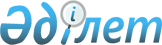 Об организации общественных работ на 2014 год по Шетскому району
					
			С истёкшим сроком
			
			
		
					Постановление акимата Шетского района Карагандинской области от 21 января 2014 года № 01/04. Зарегистрировано Департаментом юстиции Карагандинской области 11 февраля 2014 года № 2537. Прекращено действие в связи с истечением срока
      В соответствии со статьей 31 Закона Республики Казахстан от 23 января 2001 года "О местном государственном управлении и самоуправлении в Республике Казахстан", статьей 20 Закона Республики Казахстан от 23 января 2001 года "О занятости населения", Постановлением Правительства Республики Казахстан от 19 июня 2001 года № 836 "О мерах по реализации Закона Республики Казахстан от 23 января 2001 года "О занятости населения" акимат Шетского района ПОСТАНОВЛЯЕТ:
      1. Утвердить перечень учреждений Шетского района, организующих общественные работы на 2014 год, виды и объемы работ, источник финансирования, условия труда и срок участия согласно приложению.
      2. Государственному учреждению "Отдел занятости и социальных программ Шетского района" (Бекенов Б.М.) заключить с работодателями договора на выполнение общественных работ.
      3. Утвердить оплату труда граждан, занятых на общественных работах, в размере одной минимальной заработной платы в месяц.
      4. Признать утратившим силу постановление акимата Шетского района от 22 января 2013 года № 02/02 "Об организации общественных работ на 2013 год по Шетскому району" (зарегистрировано в Реестре государственной регистрации нормативных правовых актов за № 2154, опубликовано в районной газете "Шет шұғыласы" 14 февраля 2013 года № 07 (10.420)).
      5. Контроль за исполнением настоящего постановления возложить на заместителя акима Шетского района Абилдину А.
      6. Настоящее постановление вводится в действие со дня его первого официального опубликования. Перечень учреждений Шетского района, организующих общественные работы на 2014 год, виды и объемы работ, источник финансирования, условия труда и срок участия
      Конкретные условия общественных работ:
      Оплата труда осуществляется за фактически отработанное время, согласно табеля учета рабочего времени, путем перечисления на лицевые счета безработных. Инструктаж по охране труда и технике безопасности, обеспечение специальной одеждой, инструментом и оборудованием, выплата социального пособия по временной нетрудоспособности, возмещение вреда, причиненного увечьем или временным повреждением здоровья, производится в соответствии с законодательством Республики Казахстан.
					© 2012. РГП на ПХВ «Институт законодательства и правовой информации Республики Казахстан» Министерства юстиции Республики Казахстан
				
Аким Шетского района
Р. АбдикеровПриложение
к постановлению акимата
Шетского района
от 21.01.2014 года
№ 01/04
№
Наименование организаций
Количество, человек
Виды работ
Объем работ, тенге
Источник финансирования
Срок участия, месяц
Объем выполняемых работ
Условия общественных работ
1
2
3
4
5
6
7
8
9
Государственное учреждение "Аппарат акима поселка Акадыр"
140
Благоустройство и озеленение, подворный обход и помощь в составлении социальной карты, доставка квитанций и уведомлений по уплате налогов
8385700
Бюджет Шетского района
3
500-600 квадратных метра, 2 социальной карты, 8-10 уведомлений
С 9.00 до 18.00 часов, с перерывом на обед с 13.00 до 14.00 часов, 5 дней в неделю
2
Государственное учреждение "Аппарат акима поселка Акжал"
20
Благоустройство и озеленение, подворный обход и помощь в составлении социальной карты, доставка квитанций и уведомлений по уплате налогов
1197940
Бюджет Шетского района
3
500-600 квадратных метра, 2 социальной карты, 8-10 уведомлений
С 9.00 до 18.00 часов, с перерывом на обед с 13.00 до 14.00 часов, 5 дней в неделю
3
Государственное учреждение "Аппарат акима Акойского сельского округа"
10
Благоустройство и озеленение, подворный обход и помощь в составлении социальной карты, доставка квитанций и уведомлений по уплате налогов
598980
Бюджет Шетского района
3
500-600 квадратных метра, 2 социальной карты, 8-10 уведомлений
С 9.00 до 18.00 часов, с перерывом на обед с 13.00 до 14.00 часов, 5 дней в неделю
4
Государственное учреждение "Аппарат акима Аксу-Аюлинского сельского округа"
65
Благоустройство и озеленение, подворный обход и помощь в составлении социальной карты, доставка квитанций и уведомлений по уплате налогов
3893350
Бюджет Шетского района
3
500-600 квадратных метра, 2 социальной карты, 8-10 уведомлений
С 9.00 до 18.00 часов, с перерывом на обед с 13.00 до 14.00 часов, 5 дней в неделю
5
Государственное учреждение "Аппарат акима поселка Акшатау"
25
Благоустройство и озеленение, подворный обход и помощь в составлении социальной карты, доставка квитанций и уведомлений по уплате налогов
1497400
Бюджет Шетского района
3
500-600 квадратных метра, 2 социальной карты, 8-10 уведомлений
С 9.00 до 18.00 часов, с перерывом на обед с 13.00 до 14.00 часов, 5 дней в неделю
6
Государственное учреждение "Аппарат акима Акшокинского сельского округа"
5
Благоустройство и озеленение, подворный обход и помощь в составлении социальной карты, доставка квитанций и уведомлений по уплате налогов
299400
Бюджет Шетского района
3
500-600 квадратных метра, 2 социальной карты, 8-10 уведомлений
С 9.00 до 18.00 часов, с перерывом на обед с 13.00 до 14.00 часов, 5 дней в неделю
7
Государственное учреждение "Аппарат акима Батыкского сельского округа"
10
Благоустройство и озеленение, подворный обход и помощь в составлении социальной карты, доставка квитанций и уведомлений по уплате налогов
598980
Бюджет Шетского района
3
500-600 квадратных метра, 2 социальной карты, 8-10 уведомлений
С 9.00 до 18.00 часов, с перерывом на обед с 13.00 до 14.00 часов, 5 дней в неделю
8
Государственное учреждение "Аппарат акима Бурминского сельского округа"
10
Благоустройство и озеленение, подворный обход и помощь в составлении социальной карты, доставка квитанций и уведомлений по уплате налогов 
598980
Бюджет Шетского района
3
500-600 квадратных метра, 2 социальной карты, 8-10 уведомлений
С 9.00 до 18.00 часов, с перерывом на обед с 13.00 до 14.00 часов, 5 дней в неделю
9
Государственное учреждение "Аппарат акима Босагинского сельского округа"
6
Благоустройство и озеленение, подворный обход и помощь в составлении социальной карты, доставка квитанций и уведомлений по уплате налогов
359370
Бюджет Шетского района
3
500-600 квадратных метра, 2 социальной карты, 8-10 уведомлений
С 9.00 до 18.00 часов, с перерывом на обед с 13.00 до 14.00 часов, 5 дней в неделю
10
Государственное учреждение "Аппарат акима поселка Дария"
6
Благоустройство и озеленение, подворный обход и помощь в составлении социальной карты, доставка квитанций и уведомлений по уплате налогов
359370
Бюджет Шетского района
3
500-600 квадратных метра, 2 социальной карты, 8-10 уведомлений
С 9.00 до 18.00 часов, с перерывом на обед с 13.00 до 14.00 часов, 5 дней в неделю
11
Государственное учреждение "Аппарат акима поселка Жамбыл"
15
Благоустройство и озеленение
898400
Бюджет Шетского района
3
500-600 квадратных метра
С 9.00 до 18.00 часов, с перерывом на обед с 13.00 до 14.00 часов, 5 дней в неделю
12
Государственное учреждение "Аппарат акима сельского округа имени Карима Мынбаева"
10
Благоустройство и озеленение, подворный обход и помощь в составлении социальной карты, доставка квитанций и уведомлений по уплате налогов
598980
Бюджет Шетского района
3
500-600 квадратных метра, 2 социальной карты, 8-10 уведомлений
С 9.00 до 18.00 часов, с перерывом на обед с 13.00 до 14.00 часов, 5 дней в неделю
13
Государственное учреждение "Аппарат акима Кеншокинского сельского округа"
10
Благоустройство и озеленение, подворный обход и помощь в составлении социальной карты, доставка квитанций и уведомлений по уплате налогов
598980
Бюджет Шетского района
3
500-600 квадратных метра, 2 социальной карты, 8-10 уведомлений
С 9.00 до 18.00 часов, с перерывом на обед с 13.00 до 14.00 часов, 5 дней в неделю
14
Государственное учреждение "Аппарат акима Кииктинского сельского округа"
10
Благоустройство и озеленение, подворный обход и помощь в составлении социальной карты, доставка квитанций и уведомлений по уплате налогов
598980
Бюджет Шетского района
3
500-600 квадратных метра, 2 социальной карты, 8-10 уведомлений
С 9.00 до 18.00 часов, с перерывом на обед с 13.00 до 14.00 часов, 5 дней в неделю
15
Государственное учреждение "Аппарат акима Коктенкольского сельского округа"
10
Благоустройство и озеленение, подворный обход и помощь в составлении социальной карты, доставка квитанций и уведомлений по уплате налогов
598980
Бюджет Шетского района
3
500-600 квадратных метра, 2 социальной карты, 8-10 уведомлений
С 9.00 до 18.00 часов, с перерывом на обед с 13.00 до 14.00 часов, 5 дней в неделю
16
Государственное учреждение "Аппарат акима Краснополянского сельского округа"
10
Благоустройство и озеленение, подворный обход и помощь в составлении социальной карты, доставка квитанций и уведомлений по уплате налогов
598980
Бюджет Шетского района
3
500-600 квадратных метра, 2 социальной карты, 8-10 уведомлений
С 9.00 до 18.00 часов, с перерывом на обед с 13.00 до 14.00 часов, 5 дней в неделю
17
Государственное учреждение "Аппарат акима поселка Мойынты"
10
Благоустройство и озеленение, подворный обход и помощь в составлении социальной карты, доставка квитанций и уведомлений по уплате налогов
598980
Бюджет Шетского района
3
500-600 квадратных метра, 2 социальной карты, 8-10 уведомлений
С 9.00 до 18.00 часов, с перерывом на обед с 13.00 до 14.00 часов, 5 дней в неделю
18
Государственное учреждение "Аппарат акима Нураталдинского сельского округа"
10
Благоустройство и озеленение, подворный обход и помощь в составлении социальной карты, доставка квитанций и уведомлений по уплате налогов
598980
Бюджет Шетского района
3
500-600 квадратных метра, 2 социальной карты, 8-10 уведомлении
С 9.00 до 18.00 часов, с перерывом на обед с 13.00 до 14.00 часов, 5 дней в неделю
19
Государственное учреждение "Аппарат акима Ортауского сельского округа"
8
Благоустройство и озеленение, подворный обход и помощь в составлении социальной карты, доставка квитанций и уведомлений по уплате налогов
479100
Бюджет Шетского района
3
500-600 квадратных метра, 2 социальной карты, 8-10 уведомлений
С 9.00 до 18.00 часов, с перерывом на обед с 13.00 до 14.00 часов, 5 дней в неделю
20
Государственное учреждение"Аппарат акима Успенского сельского округа"
6
Благоустройство и озеленение, подворный обход и помощь в составлении социальной карты, доставка квитанций и уведомлений по уплате налогов
359370
Бюджет Шетского района
3
500-600 квадратных метра, 2 социальной карты, 8-10 уведомлений
С 9.00 до 18.00 часов, с перерывом на обед с 13.00 до 14.00 часов, 5 дней в неделю
21
Государственное учреждение "Аппарат акима поселка имени Сакена Сейфуллина"
50
Благоустройство и озеленение, подворный обход и помощь в составлении социальной карты, доставка квитанций и уведомлений по уплате налогов
2994900
Бюджет Шетского района
3
500-600 квадратных метра, 2 социальной карты, 8-10 уведомлений
С 9.00 до 18.00 часов, с перерывом на обед с 13.00 до 14.00 часов, 5 дней в неделю
22
Государственное учреждение "Аппарат акима НижнеКайрактинского сельского округа"
20
Благоустройство и озеленение, подворный обход и помощь в составлении социальной карты, доставка квитанций и уведомлений по уплате налогов
1197940
Бюджет Шетского района
3
500-600 квадратных метра, 2 социальной карты, 8-10 уведомлений
С 9.00 до 18.00 часов, с перерывом на обед с 13.00 до 14.00 часов, 5 дней в неделю
23
Государственное учреждение "Аппарат акима Талдинского сельского округа"
10
Благоустройство и озеленение, подворный обход и помощь в составлении социальной карты, доставка квитанций и уведомлений по уплате налогов
598980
Бюджет Шетского района
3
500-600 квадратных метра, 2 социальной карты, 8-10 уведомлений
С 9.00 до 18.00 часов, с перерывом на обед с 13.00 до 14.00 часов, 5 дней в неделю
24
Государственное учреждение "Аппарат акима Тагилинского сельского округа"
15
Благоустройство и озеленение, подворный обход и помощь в составлении социальной карты, доставка квитанций и уведомлений по уплате налогов
898400
Бюджет Шетского района
3
500-600 квадратных метра, 2 социальной карты, 8-10 уведомлений
С 9.00 до 18.00 часов, с перерывом на обед с 13.00 до 14.00 часов, 5 дней в неделю
25
Государственное учреждение "Аппарат акима Шетского сельского округа"
10
Благоустройство и озеленение, подворный обход и помощь в составлении социальной карты, доставка квитанций и уведомлений по уплате налогов
598980
Бюджет Шетского района
3
500-600 квадратных метра, 2 социальной карты, 8-10 уведомлений
С 9.00 до 18.00 часов, с перерывом на обед с 13.00 до 14.00 часов, 5 дней в неделю
26
Республиканское государственное учреждение "Объединенный отдел по делам обороны Шетского района Карагандинской области"
9
Обработка документов, рассылка повесток на срочную военную службу
539000
Бюджет Шетского района
3
5-7 документов ежедневно, 8-10 повесток
С 9.00 до 18.00 часов, с перерывом на обед с 13.00 до 14.00 часов, 5 дней в неделю
27
Прокуратура Шетского района
4
Курьерская работа, обработка документов
239500
Бюджет Шетского района
3
7-8 документов ежедневно
С 9.00 до 18.00 часов, с перерывом на обед с 13.00 до 14.00 часов, 5 дней в неделю
28
Государственное учреждение"Отдел юстиции Шетского района Департамента юстиции Карагандинской области"
8
Курьерская работа, обработка документов
479100
Бюджет Шетского района
3
7-8 документов ежедневно
С 9.00 до 18.00 часов, с перерывом на обед с 13.00 до 14.00 часов, 5 дней в неделю
29
Государственное учреждение "Отдел занятости и социальных программ Шетского района"
4
Курьерская работа, обработка документов
239500
Бюджет Шетского района
3
7-8 документов ежедневно
С 9.00 до 18.00 часов, с перерывом на обед с 13.00 до 14.00 часов, 5 дней в неделю
30
Государственное учреждение "Канцелярия Карагандинского областного суда" (для Шетского районного суда)
4
Курьерская работа, обработка документов
239500
Бюджет Шетского района
3
7-8 документов ежедневно
С 9.00 до 18.00 часов, с перерывом на обед с 13.00 до 14.00 часов, 5 дней в неделю
Итого
530
х
31745000
х
3
х
х